2015 Weekly Budget to Actual Collection (June 5th   )MASS INTENTIONSSaturday, June 11th   ✞ Mr. Dolores Borja Valle Sunday, June 12th – David FlemingTuesday, June 14th     ✞Olive AugerWednesday, June 15t h  ✞Wilfred HickeyBAPTISM PREPARATIONParents who are asking for Baptism for their child in the Parish Community of St. Vital are required to attend a one evening preparation course.  The object of this evening is to help parents appreciate the gift they are asking for their child and to be reminded of the responsibilities towards God, Church-community and their childThe next preparation course will be held on Thursday, June 16th at 7:00 p.m. in the meeting room.  If you have any questions or require further information, please contact the parish office.ST. VITAL CWL FATHER’S DAY RAFFLE (license #433071) “The Gift of Time”1st Prize- Prime Time- Handmade Wall clock, value $5002nd Prize- Family Time - Pizza-Que,  2 Golf Passes and prize basket, value $4503rd Prize- BBQ Time- BBQ and prize basket, value $400Draw date: June 19, 2016$2/ticket for sale in the foyer of the Church before and after weekend MassesOur  Lady of the Hill K of C Selling Sobeys and No Frills Grocery Cards at the back of the church after all masses.Interested in becoming Catholic? Or are you baptized and missed out on some sacraments? If so, the RCIA program is for you! The Rite of Christian Initiation of Adults (RCIA) provides an opportunity for adults thinking of joining the Church to learn more about the Catholic faith. Adult Catholics who have not been confirmed or who have not celebrated their first communion are also invited to be part of this process.  Through RCIA you journey through an engaging, challenging, enriching experience that is designed to help you come closer to God, and the Church. NEW this year to our parish, RCIA adapted for Children. This program is for children ages 6 to 15. It is offered at the same time as the adult program, making it ideal for entire families wishing to join the church.Registration/intake night will be September 15th at 6:30 pm in the basement of the church. The program will run Thursday nights 6:30 pm to 8:00 pm from September 2016 to June 2017.  Please contact Michelle at the office prior to registration night. 780-929-8541Prayer:  Jesus, anointed with oil and graced by humility, set us free from the addiction we have to earning our own way. Show us where we have been gifted, and make us grateful. Strip off our entitlement, and help us follow you in setting ourselves and each other free by the way we follow you. Amen.Last class for Children’s Liturgy will be June 26th. 21st Annual Catholic Family Life Conference - June 30 - July 3, 2016 "The Name of God is Mercy." Keynote Speakers for this year’s Catholic Family Life Conference include Cardinal Thomas Collins (Cardinal Archbishop of Toronto and former Archbishop of Edmonton), Father Leo Patalinghug (Founder, Host and Director of Grace Before Meals), Matthew Leonard (Executive Director of the St. Paul Center for Biblical Theology and internationally known author and speaker), and Stephen Carattini (Chief Executive Officer of Catholic Social Services). Registration and other Conference information can be found at http://www.catholicfamilyministries.com/index.php/family-life-conference.24th Annual Newman Golf ClassicThe Newman Golf Classic isn't just a golf tournament; it's also an opportunity to spend a day enjoying God's magnificent natural creation, great food and refreshments, and connecting with friends in the Catholic community. Join us on Monday, July 4, at Blackhawk Golf Course as we come together to support theological education in Edmonton. To register or for more information, visit
www.caedm.ca/golf or contact Anna Jaremko at golf@caedm.caor 780-952-6437. 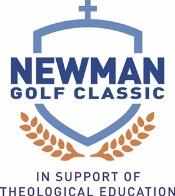 St. Michael Parish 120th Anniversary  - In celebration of its 120th anniversary, St. Michael Parish in Leduc is hosting a steak barbecue and dance under a big top tent on Friday, July 22.  You are invited to join us; tickets are $60, available at the parish office. For more information:  www.stmichaelsleduc.com or 780-986-3253Wild West Catholic Youth ConferenceRegistration is now open for the Wild West Catholic Youth Conference, set for September 30 – October 2, 2016 in Red Deer. This conference is open to youth in Grades 9-12 from Alberta, B.C., Saskatchewan, and Manitoba. Join keynote speaker Father Tony Ricard and special guests Panic Squad for great music & food, inspiring sessions, meaningful prayer and spiritual development. Our theme is "Come! In! Stay!"  We invite teachers and youth ministry leaders to consider bringing a group to this first event of its kind in Western Canada. For more info and to register your group, visit http://caedm.ca/workshops.House of EphesusOur next House of Ephesus gathering (which takes place on the fourth Saturday of each month) will be on June  25, on the topic "The Spirituality of Eucharistic Adoration."  We meet at Corpus Christi Parish, 2707 -  34 Street, from 10 a.m. to 3 p.m. The day includes three conferences, two breaks, luncheon, and a spiritual exercise.  For more information, contact Father Matthew Hysell at matthew.hysell@caedm.ca.Holy Spirit RallyCatholic Renewal Services invites you to a Holy Spirit Rally on Friday, June 17, at 7 p.m. at Corpus Christi Catholic Church, 2704-34 Street, Edmonton. Join us for an evening of praise & worship with talks and prayer.Come Holy Spirit Catholic Renewal Services invites you to our next prayer breakfast on Saturday, July 9, with guest speaker Patrick Campbell.  Join us at the Chateau Louis Conference Centre, 11727 Kingsway, Edmonton. Breakfast begins at 9 a.m. Ticket price for full buffet: $18/adult, $8/under 18, and free under 5. No charge for priests. Reserve your ticket by calling Catholic Renewal Services at 587-989-0483, or emailtell.us@ccredmonton.info.Reflections for the Year of MercyJune 12, 2016
Eleventh Sunday in Ordinary Time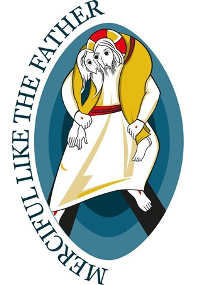 On today’s Jubilee for Those Sick and Suffering Disabilities, Jesus encounters a woman who is “spiritually ill.” She is thus “disabled” from participating in Israel’s worshiping community or polite society. Bathing Jesus’ feet with tears, drying them with unveiled hair, anointing them (Luke 7:38) risk Jesus’ becoming “unclean.” Yet his mercy welcomes even such inappropriate behavior as her sincere manifestation of love: “Your sins are forgiven. Go in peace” (7:48, 50). Go not just in “peace,” but in shalom, the all-enveloping, life-changing assurance of God’s mercy. She is anonymous, “known in the city” only as “a sinful woman” (7:37). The character with name and religious title, “Simon the Pharisee” (7:36, 40), judges her harshly, but himself not at all, and thus forfeits God’s mercy. This Jubilee Year of Mercy challenges us to self-examination. In which role do we most often cast ourselves, humble sinner or judgmental Pharisee? Jesus declares that only by an unfailing willingness to show mercy to fellow sinners can we hope to obtain mercy ourselves (see Misericordiae Vultus, 9).Regular CollectionMaintenance FundPay Down the DebtWeekly Budget for 20153,923.00115.001,000.00Contribution June 5th                  5,083.00365.00288.001,160.00250.00-712.00